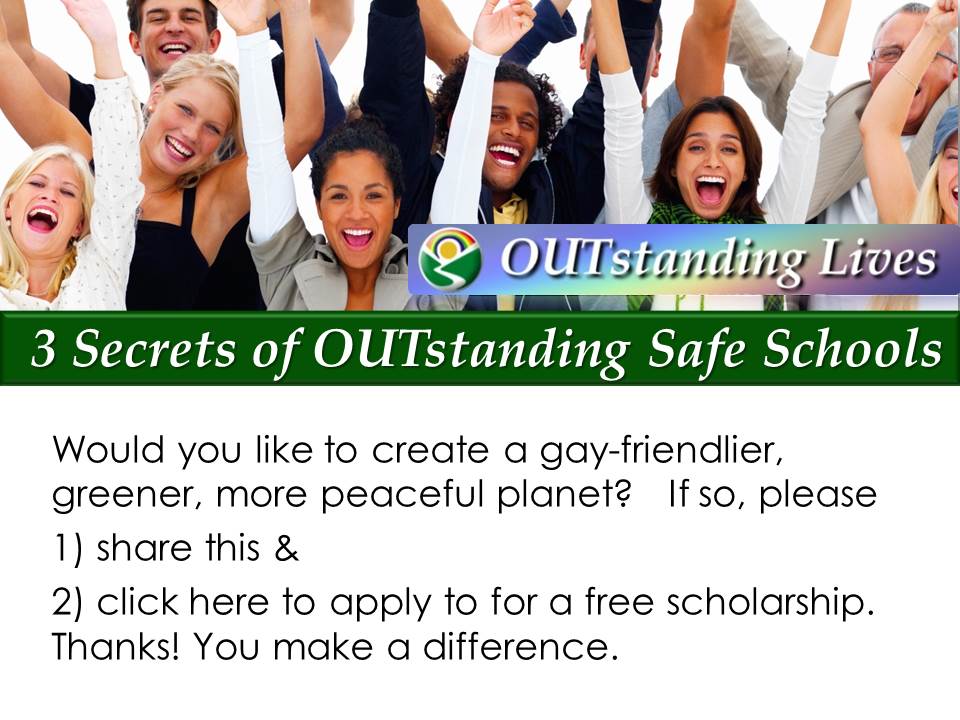 You Can Inspire Self-Esteem in YouthMaster the Skills to…Create safe schoolsInspire self-esteem in teens of all sexual orientations & gender identitiesCreate positive relationships  at school and at home Enhance teamwork and prevent bullying Maximize confidence and leadership skills in yourself and othersBoost your personal  power to achieve your goals Make a difference  and save young livesYou will learn:Your OUTstanding Vision™: A unique exercise to clarify your dreams &goalsYour Power of Pride™ : A quick technique to  boost confidence The Three Secrets of Inspiring OUTstanding Self-Esteem in Youth ™The OUTstanding Safe Schools Diversity Quiz Game™OUTstanding Real -Life Case Studies™